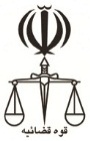 مشخصات طرفیننامنام خانوادگینام پدرسنشغل محل اقامت محل اقامتخواهانخوانده1- مشخصات فروشنده2- مشخصات مرتهنوکیل یا نماینده قانونیخواسته یا موضوع و بهای آنالزام به فك رهن مقوم به       ريال و تنظيم سند رسمي انتقال پلاك ثبتي      /     بخش "شماره ونام شهرستان" مقوم به       ريال به انضمام كليه خسارات قانونيالزام به فك رهن مقوم به       ريال و تنظيم سند رسمي انتقال پلاك ثبتي      /     بخش "شماره ونام شهرستان" مقوم به       ريال به انضمام كليه خسارات قانونيالزام به فك رهن مقوم به       ريال و تنظيم سند رسمي انتقال پلاك ثبتي      /     بخش "شماره ونام شهرستان" مقوم به       ريال به انضمام كليه خسارات قانونيالزام به فك رهن مقوم به       ريال و تنظيم سند رسمي انتقال پلاك ثبتي      /     بخش "شماره ونام شهرستان" مقوم به       ريال به انضمام كليه خسارات قانونيالزام به فك رهن مقوم به       ريال و تنظيم سند رسمي انتقال پلاك ثبتي      /     بخش "شماره ونام شهرستان" مقوم به       ريال به انضمام كليه خسارات قانونيالزام به فك رهن مقوم به       ريال و تنظيم سند رسمي انتقال پلاك ثبتي      /     بخش "شماره ونام شهرستان" مقوم به       ريال به انضمام كليه خسارات قانونيالزام به فك رهن مقوم به       ريال و تنظيم سند رسمي انتقال پلاك ثبتي      /     بخش "شماره ونام شهرستان" مقوم به       ريال به انضمام كليه خسارات قانونيدلایل ومنضمات دادخواست( مدارک )كپي مصدق:  1- قرارداد مورخ      ، 2- پايان كار، 3-گواهي دفترخانه، 4- دليل پرداخت ثمن، 5- استعلام ثبتي ، 6- صورتمجلس تفكيكي عند الوجودكپي مصدق:  1- قرارداد مورخ      ، 2- پايان كار، 3-گواهي دفترخانه، 4- دليل پرداخت ثمن، 5- استعلام ثبتي ، 6- صورتمجلس تفكيكي عند الوجودكپي مصدق:  1- قرارداد مورخ      ، 2- پايان كار، 3-گواهي دفترخانه، 4- دليل پرداخت ثمن، 5- استعلام ثبتي ، 6- صورتمجلس تفكيكي عند الوجودكپي مصدق:  1- قرارداد مورخ      ، 2- پايان كار، 3-گواهي دفترخانه، 4- دليل پرداخت ثمن، 5- استعلام ثبتي ، 6- صورتمجلس تفكيكي عند الوجودكپي مصدق:  1- قرارداد مورخ      ، 2- پايان كار، 3-گواهي دفترخانه، 4- دليل پرداخت ثمن، 5- استعلام ثبتي ، 6- صورتمجلس تفكيكي عند الوجودكپي مصدق:  1- قرارداد مورخ      ، 2- پايان كار، 3-گواهي دفترخانه، 4- دليل پرداخت ثمن، 5- استعلام ثبتي ، 6- صورتمجلس تفكيكي عند الوجودكپي مصدق:  1- قرارداد مورخ      ، 2- پايان كار، 3-گواهي دفترخانه، 4- دليل پرداخت ثمن، 5- استعلام ثبتي ، 6- صورتمجلس تفكيكي عند الوجودشرح دادخواست                                                                                          ریاست محترم دادگاه	باسلام احتراماً به استحضارمي رساند: اينجانب به نشاني مذكور برابر قرارداد مورخ     ،‌      دانگ      باب خانه جزء پلاك ثبتي      /      بخش "شماره و نام شهرستان" را از خوانده خريداري نموده و بهاي آن نيز تأديه شده است. عليرغم ايفاء تعهداتم بعنوان خريدار، متأسفانه خوانده مذكور از اجراي مفاد قراردادي خود امتناع نموده و آن را در رهن خوانده دوم قرار داده است. اينك پيش از حلول جلسه رسيدگي، اولاً صدور دستور استعلام ثبتي و صدور گواهي توسط دفتر دادگاه جهت اخذ تأييديه حضور در دفترخانه استدعا مي‌شود. ثانياً با عنايت به مراتب فوق و امتناع خوانده از اجراي مفاد قرارداد، صدور حكم محكوميت خوانده رديف اول به پرداخت بدهي خود به خوانده رديف دوم از بابت قرارداد رهن مورد معامله اينجانب و نهايتاً  فك رهن و تنظيم سند رسمي انتقال مورد معامله بنام اينجانب مستنداٌ به مواد 10، 220 الي 225، 238، 239 و 1301 قانون مدني به انضمام جميع لوازم و لواحق شرعيه و عرفيه و خسارات و هزينه دادرسي درخواست مي گردد.شرح دادخواست                                                                                          ریاست محترم دادگاه	باسلام احتراماً به استحضارمي رساند: اينجانب به نشاني مذكور برابر قرارداد مورخ     ،‌      دانگ      باب خانه جزء پلاك ثبتي      /      بخش "شماره و نام شهرستان" را از خوانده خريداري نموده و بهاي آن نيز تأديه شده است. عليرغم ايفاء تعهداتم بعنوان خريدار، متأسفانه خوانده مذكور از اجراي مفاد قراردادي خود امتناع نموده و آن را در رهن خوانده دوم قرار داده است. اينك پيش از حلول جلسه رسيدگي، اولاً صدور دستور استعلام ثبتي و صدور گواهي توسط دفتر دادگاه جهت اخذ تأييديه حضور در دفترخانه استدعا مي‌شود. ثانياً با عنايت به مراتب فوق و امتناع خوانده از اجراي مفاد قرارداد، صدور حكم محكوميت خوانده رديف اول به پرداخت بدهي خود به خوانده رديف دوم از بابت قرارداد رهن مورد معامله اينجانب و نهايتاً  فك رهن و تنظيم سند رسمي انتقال مورد معامله بنام اينجانب مستنداٌ به مواد 10، 220 الي 225، 238، 239 و 1301 قانون مدني به انضمام جميع لوازم و لواحق شرعيه و عرفيه و خسارات و هزينه دادرسي درخواست مي گردد.شرح دادخواست                                                                                          ریاست محترم دادگاه	باسلام احتراماً به استحضارمي رساند: اينجانب به نشاني مذكور برابر قرارداد مورخ     ،‌      دانگ      باب خانه جزء پلاك ثبتي      /      بخش "شماره و نام شهرستان" را از خوانده خريداري نموده و بهاي آن نيز تأديه شده است. عليرغم ايفاء تعهداتم بعنوان خريدار، متأسفانه خوانده مذكور از اجراي مفاد قراردادي خود امتناع نموده و آن را در رهن خوانده دوم قرار داده است. اينك پيش از حلول جلسه رسيدگي، اولاً صدور دستور استعلام ثبتي و صدور گواهي توسط دفتر دادگاه جهت اخذ تأييديه حضور در دفترخانه استدعا مي‌شود. ثانياً با عنايت به مراتب فوق و امتناع خوانده از اجراي مفاد قرارداد، صدور حكم محكوميت خوانده رديف اول به پرداخت بدهي خود به خوانده رديف دوم از بابت قرارداد رهن مورد معامله اينجانب و نهايتاً  فك رهن و تنظيم سند رسمي انتقال مورد معامله بنام اينجانب مستنداٌ به مواد 10، 220 الي 225، 238، 239 و 1301 قانون مدني به انضمام جميع لوازم و لواحق شرعيه و عرفيه و خسارات و هزينه دادرسي درخواست مي گردد.شرح دادخواست                                                                                          ریاست محترم دادگاه	باسلام احتراماً به استحضارمي رساند: اينجانب به نشاني مذكور برابر قرارداد مورخ     ،‌      دانگ      باب خانه جزء پلاك ثبتي      /      بخش "شماره و نام شهرستان" را از خوانده خريداري نموده و بهاي آن نيز تأديه شده است. عليرغم ايفاء تعهداتم بعنوان خريدار، متأسفانه خوانده مذكور از اجراي مفاد قراردادي خود امتناع نموده و آن را در رهن خوانده دوم قرار داده است. اينك پيش از حلول جلسه رسيدگي، اولاً صدور دستور استعلام ثبتي و صدور گواهي توسط دفتر دادگاه جهت اخذ تأييديه حضور در دفترخانه استدعا مي‌شود. ثانياً با عنايت به مراتب فوق و امتناع خوانده از اجراي مفاد قرارداد، صدور حكم محكوميت خوانده رديف اول به پرداخت بدهي خود به خوانده رديف دوم از بابت قرارداد رهن مورد معامله اينجانب و نهايتاً  فك رهن و تنظيم سند رسمي انتقال مورد معامله بنام اينجانب مستنداٌ به مواد 10، 220 الي 225، 238، 239 و 1301 قانون مدني به انضمام جميع لوازم و لواحق شرعيه و عرفيه و خسارات و هزينه دادرسي درخواست مي گردد.شرح دادخواست                                                                                          ریاست محترم دادگاه	باسلام احتراماً به استحضارمي رساند: اينجانب به نشاني مذكور برابر قرارداد مورخ     ،‌      دانگ      باب خانه جزء پلاك ثبتي      /      بخش "شماره و نام شهرستان" را از خوانده خريداري نموده و بهاي آن نيز تأديه شده است. عليرغم ايفاء تعهداتم بعنوان خريدار، متأسفانه خوانده مذكور از اجراي مفاد قراردادي خود امتناع نموده و آن را در رهن خوانده دوم قرار داده است. اينك پيش از حلول جلسه رسيدگي، اولاً صدور دستور استعلام ثبتي و صدور گواهي توسط دفتر دادگاه جهت اخذ تأييديه حضور در دفترخانه استدعا مي‌شود. ثانياً با عنايت به مراتب فوق و امتناع خوانده از اجراي مفاد قرارداد، صدور حكم محكوميت خوانده رديف اول به پرداخت بدهي خود به خوانده رديف دوم از بابت قرارداد رهن مورد معامله اينجانب و نهايتاً  فك رهن و تنظيم سند رسمي انتقال مورد معامله بنام اينجانب مستنداٌ به مواد 10، 220 الي 225، 238، 239 و 1301 قانون مدني به انضمام جميع لوازم و لواحق شرعيه و عرفيه و خسارات و هزينه دادرسي درخواست مي گردد.شرح دادخواست                                                                                          ریاست محترم دادگاه	باسلام احتراماً به استحضارمي رساند: اينجانب به نشاني مذكور برابر قرارداد مورخ     ،‌      دانگ      باب خانه جزء پلاك ثبتي      /      بخش "شماره و نام شهرستان" را از خوانده خريداري نموده و بهاي آن نيز تأديه شده است. عليرغم ايفاء تعهداتم بعنوان خريدار، متأسفانه خوانده مذكور از اجراي مفاد قراردادي خود امتناع نموده و آن را در رهن خوانده دوم قرار داده است. اينك پيش از حلول جلسه رسيدگي، اولاً صدور دستور استعلام ثبتي و صدور گواهي توسط دفتر دادگاه جهت اخذ تأييديه حضور در دفترخانه استدعا مي‌شود. ثانياً با عنايت به مراتب فوق و امتناع خوانده از اجراي مفاد قرارداد، صدور حكم محكوميت خوانده رديف اول به پرداخت بدهي خود به خوانده رديف دوم از بابت قرارداد رهن مورد معامله اينجانب و نهايتاً  فك رهن و تنظيم سند رسمي انتقال مورد معامله بنام اينجانب مستنداٌ به مواد 10، 220 الي 225، 238، 239 و 1301 قانون مدني به انضمام جميع لوازم و لواحق شرعيه و عرفيه و خسارات و هزينه دادرسي درخواست مي گردد.شرح دادخواست                                                                                          ریاست محترم دادگاه	باسلام احتراماً به استحضارمي رساند: اينجانب به نشاني مذكور برابر قرارداد مورخ     ،‌      دانگ      باب خانه جزء پلاك ثبتي      /      بخش "شماره و نام شهرستان" را از خوانده خريداري نموده و بهاي آن نيز تأديه شده است. عليرغم ايفاء تعهداتم بعنوان خريدار، متأسفانه خوانده مذكور از اجراي مفاد قراردادي خود امتناع نموده و آن را در رهن خوانده دوم قرار داده است. اينك پيش از حلول جلسه رسيدگي، اولاً صدور دستور استعلام ثبتي و صدور گواهي توسط دفتر دادگاه جهت اخذ تأييديه حضور در دفترخانه استدعا مي‌شود. ثانياً با عنايت به مراتب فوق و امتناع خوانده از اجراي مفاد قرارداد، صدور حكم محكوميت خوانده رديف اول به پرداخت بدهي خود به خوانده رديف دوم از بابت قرارداد رهن مورد معامله اينجانب و نهايتاً  فك رهن و تنظيم سند رسمي انتقال مورد معامله بنام اينجانب مستنداٌ به مواد 10، 220 الي 225، 238، 239 و 1301 قانون مدني به انضمام جميع لوازم و لواحق شرعيه و عرفيه و خسارات و هزينه دادرسي درخواست مي گردد.شرح دادخواست                                                                                          ریاست محترم دادگاه	باسلام احتراماً به استحضارمي رساند: اينجانب به نشاني مذكور برابر قرارداد مورخ     ،‌      دانگ      باب خانه جزء پلاك ثبتي      /      بخش "شماره و نام شهرستان" را از خوانده خريداري نموده و بهاي آن نيز تأديه شده است. عليرغم ايفاء تعهداتم بعنوان خريدار، متأسفانه خوانده مذكور از اجراي مفاد قراردادي خود امتناع نموده و آن را در رهن خوانده دوم قرار داده است. اينك پيش از حلول جلسه رسيدگي، اولاً صدور دستور استعلام ثبتي و صدور گواهي توسط دفتر دادگاه جهت اخذ تأييديه حضور در دفترخانه استدعا مي‌شود. ثانياً با عنايت به مراتب فوق و امتناع خوانده از اجراي مفاد قرارداد، صدور حكم محكوميت خوانده رديف اول به پرداخت بدهي خود به خوانده رديف دوم از بابت قرارداد رهن مورد معامله اينجانب و نهايتاً  فك رهن و تنظيم سند رسمي انتقال مورد معامله بنام اينجانب مستنداٌ به مواد 10، 220 الي 225، 238، 239 و 1301 قانون مدني به انضمام جميع لوازم و لواحق شرعيه و عرفيه و خسارات و هزينه دادرسي درخواست مي گردد.                                  محل امضاء  - مهر  - اثر انگشت                                   محل امضاء  - مهر  - اثر انگشت                                   محل امضاء  - مهر  - اثر انگشت                                   محل امضاء  - مهر  - اثر انگشت                                   محل امضاء  - مهر  - اثر انگشت                                   محل امضاء  - مهر  - اثر انگشت                                   محل امضاء  - مهر  - اثر انگشت محل نقش تمبرشماره و تاریخ ثبت دادخواستشماره و تاریخ ثبت دادخواستریاست محترم شعبه  .............................................        دادگاه .......................................................................................... رسیدگی فرمائیدنام و نام خانوادگی  ارجاع  کننده ........................................................................................................................................................................                                                                   تاریخ ........................................ و امضاءریاست محترم شعبه  .............................................        دادگاه .......................................................................................... رسیدگی فرمائیدنام و نام خانوادگی  ارجاع  کننده ........................................................................................................................................................................                                                                   تاریخ ........................................ و امضاءریاست محترم شعبه  .............................................        دادگاه .......................................................................................... رسیدگی فرمائیدنام و نام خانوادگی  ارجاع  کننده ........................................................................................................................................................................                                                                   تاریخ ........................................ و امضاءریاست محترم شعبه  .............................................        دادگاه .......................................................................................... رسیدگی فرمائیدنام و نام خانوادگی  ارجاع  کننده ........................................................................................................................................................................                                                                   تاریخ ........................................ و امضاءریاست محترم شعبه  .............................................        دادگاه .......................................................................................... رسیدگی فرمائیدنام و نام خانوادگی  ارجاع  کننده ........................................................................................................................................................................                                                                   تاریخ ........................................ و امضاءمحل نقش تمبر